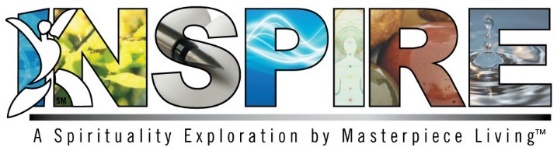 Session 4: Facilitator PreparationObjectives:Define and experience acceptance as a theme of spirituality and spiritual expressionDiscuss research related to the health benefits of spirituality and spiritual practiceEncourage discussion of spirituality and acceptanceMaterials:Session 4 Power Point presentation and projector Print copy of Session 4 presentation for Facilitator to utilize speaker’s  notesParticipants’ Expressions of Spirituality GuidebookAcceptance Prayer/Devotional (Facilitator Guidebook)Drop in the Bucket exercise (Facilitator Guidebook)Morning Affirmation on Acceptance (Facilitator Guidebook)Sharing Traditions exercise (Facilitator Guidebook)  Hot Topic exercise (Facilitator Guidebook)Flip chart and marker/dry erase board and markers (Optional)Before Class:Refer to participant Expressions of Spirituality GuidebookRefer to Facilitator Guidebook & Power Point presentation with speaker’s notes for facilitator useGather current newspaper clippings for Hot Topic ExerciseSet up room with tables and chairsSet up room in a way that allows for discussion and makes it easy for everyone to see and hear the presentationCopyright © 2018 by Masterpiece Living, LLCAll rights reserved.  No part of this program may be reproduced or transmitted in any form or by any means, electronic or mechanical, including photocopying, recording or by any information storage and retrieval system, without the written permission of Masterpiece Living, LLC except where permitted by law.  For information address:  11360 N Jog Road, Suite 102, Palm Beach Gardens, FL 33418.